REMARQUE(S) ÉVENTUELLE(S) : RAPPELS : Avant de renvoyer ce formulaire, n’oubliez pas de prendre connaissance du PROTOCOLE DE RÉSERVATION ET D’ACCUEIL associé à ce document ! Nous vous remercions de compléter scrupuleusement tous les champs et de veiller à respecter l’envoi d’UN FORMULAIRE PAR CLASSE. Attention, le nombre de SPECTATEURS PRÉSENTS DANS LE PUBLIC LE JOUR DU SPECTACLE NE POURRA EN AUCUN CAS EXCÉDER LE NOMBRE DE SPECTATEURS INSCRITS (sur le présent formulaire). Si toutefois le nombre d’élèves venaient à diminuer, merci de le préciser dès que possible au Centre culturel de Verviers (reservationscolaire@ccverviers.be / 087 39 30 37 – 087 39 30 67).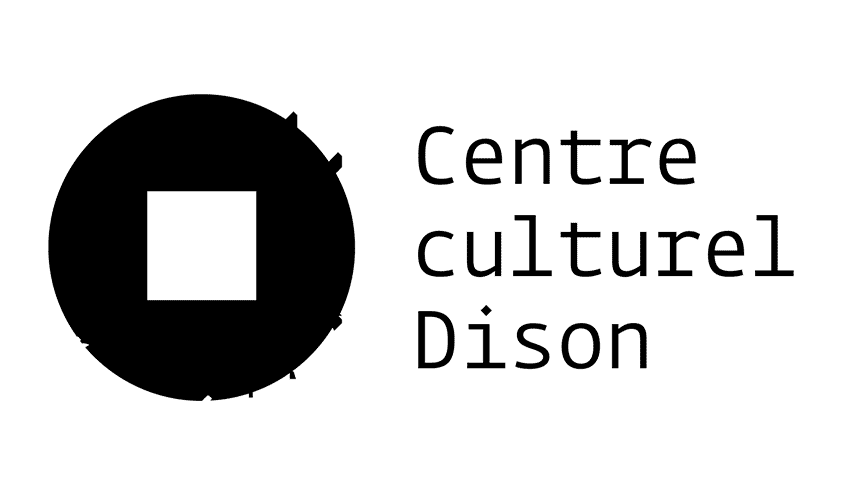 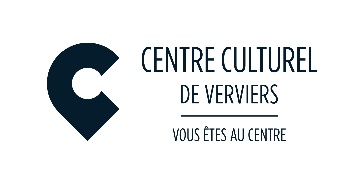 L’ECOLE AUX SPECTACLESProgrammation scolaire 2020-2021Centres culturels de Dison et de VerviersFORMULAIRE DE DEMANDE DE RESERVATIONFormulaire à renvoyer par email à reservationscolaire@ccverviers.beou par voie postale au  Centre culturel de Verviers 7C, Boulevard des Gérardchamps 4800 VERVIERSÀ renvoyer pour le 11 septembre 2020 DATE * : ECOLE *(le cas échéant, précisez l’implantation) ADRESSE POSTALE DE l’ECOLE *ADRESSE EMAIL DE L’ECOLE *NUMERO DE TELEPHONE DE L’ECOLE *NOM DU CHEF D’ETABLISSEMENT *CLASSE *NOMBRE D’ELEVES (max.) *NOM DU TITULAIRE DE LA CLASSE *ADRESSE EMAIL DU TITULAIRE *NUMERO DE TELEPHONE DU TITULAIRE *NOMBRE D’ACCOMPAGNATEURS *(en plus du titulaire de la classe) TITRE DU SPECTACLE DATE(S) SOUHAITEE(S) (Merci d’indiquer plusieurs options si possible) HEURE(S) SOUHAITEE(S)(Merci d’indiquer plusieurs options si possible) REMARQUE(S) EVENTUELLE(S)